OALCF Task Cover SheetTask Title: Purchase Furniture on a BudgetTask Title: Purchase Furniture on a BudgetLearner Information and TaskTo purchase furniture for a home can take a lot of time, planning, and money. The family has $2000.00 to spend on furniture for a family room. The family has two adults, two children, one dog, and one bird. Look at the flyer of furniture items and decide what to buy for the family room. The furniture items are divided into separate categories, for example: couch, chair, television, etc. You must choose at least one item from each category. Make sure to calculate the 13% Ontario sales tax. There is also a $75.00 delivery fee.Task 1: 	Fill in the chart below with your choice of furniture items and calculate their cost. Choose at least one item from each category. Task 2: 	How much sales tax would you pay on the 3-piece couch set?_______________________________________________________________________Task 3: 	 How much would three floor lamps cost with sales tax? _______________________________________________________________________Task 4: 	How much money do you have left from your $2000.00 budget?  _______________________________________________________________________Task 5: 	Approximately how much money can you spend on furniture items, without sales tax and the delivery fee? Round your answer to the nearest $100.00_______________________________________________________________________Task Title: Purchase Furniture on a BudgetAnswer Key:Task 1: There is no right or wrong answer to Task 1. The learner must choose at least one furniture item from each category, calculate the amount of sales tax to be paid and the total cost of that item. In addition, the learner needs to figure out the total cost of the furniture items and then add the $75.00 delivery fee (plus sales tax) for the final total cost. The learner has a $2,000.00 budget. Task 2: $55.25 sales tax onlyTask 3: $227.13Task 4: between $0.00 and $798.00 *Task 5: $1,700.00 ***This is a range showing the least to most amount of money you would have left from the $2,000.00 budget. Therefore, any amount between these two values is correct. **This number is rounded to the nearest $100.00Task Title: Purchase Furniture on a BudgetThis task:      was successfully completed___ 		needs to be tried again_______________________________						_________________________Instructor (print)								Learner SignatureLearner Name:Learner Name:Date Started:						Date Completed:Successful Completion:	Yes___		No___Date Started:						Date Completed:Successful Completion:	Yes___		No___Goal Path: Employment___ Apprenticeship___ Secondary School___ Post-Secondary___ Independence Goal Path: Employment___ Apprenticeship___ Secondary School___ Post-Secondary___ Independence Task Description:In this activity, the learner has $2000.00 to purchase furniture for a family room. The family consists of two adults, two children, one dog, and one bird. Task Description:In this activity, the learner has $2000.00 to purchase furniture for a family room. The family consists of two adults, two children, one dog, and one bird. Competency:A: Find and Use Information B: Communicate Ideas and InformationC: Understand and Use NumbersTask Group(s):A2:  Interpret DocumentsB2:  Write Continuous TextB3a: Complete DocumentsC1: Manage MoneyLevel Indicators:A2.1: Read brief texts to locate specific detailsB2.1: Write brief texts to convey simple ideas and factual informationB3.1a: Make straightforward entries to complete very simple documentsC1.1: Compare costs and make simple calculationsC1.2: Make low-level inferences to calculate costs and expenses that may include rates such as taxes and discountsC1.3: Find, integrate, and analyze numerical information to make multi-step calculations to compare cost options and prepare budgetsLevel Indicators:A2.1: Read brief texts to locate specific detailsB2.1: Write brief texts to convey simple ideas and factual informationB3.1a: Make straightforward entries to complete very simple documentsC1.1: Compare costs and make simple calculationsC1.2: Make low-level inferences to calculate costs and expenses that may include rates such as taxes and discountsC1.3: Find, integrate, and analyze numerical information to make multi-step calculations to compare cost options and prepare budgetsPerformance Descriptors: see chart on last page Performance Descriptors: see chart on last page Materials Required:A copy of the task based activity A copy of the flyer with the furniture itemsPencil and eraserMaterials Required:A copy of the task based activity A copy of the flyer with the furniture itemsPencil and eraserCategoryFurniture ItemCost of Item13% Sales TaxTotal Cost of ItemCouchCouchChairChairCoffee and  end tablesCoffee and  end tablesTelevisionTelevision StandBookshelfFloor lampFloor lampTable lampTable lampArtworkArtworkClockBird cageDog bedPlantsDelivery Fee$75.00$9.75$84.75Total Cost of Furniture with Tax and Delivery Fee (total budget of $2,000.00) Total Cost of Furniture with Tax and Delivery Fee (total budget of $2,000.00) Total Cost of Furniture with Tax and Delivery Fee (total budget of $2,000.00) Total Cost of Furniture with Tax and Delivery Fee (total budget of $2,000.00) CategoryFurniture ItemCouch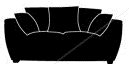 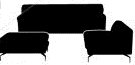 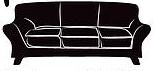 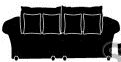         $459.00            $425.00 3-piece set             $399.00                     $485.00Chair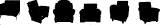 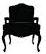 $42.00     $55.00     $97.00     $85.00      $76.00     $90.00      $88.00Coffee and end tables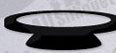 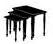 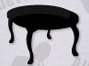 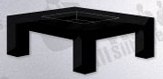 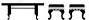     $165.00         $87.00 set     $129.00         $95.00                 $189.00 3-piece setTelevision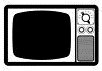 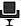 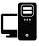 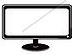 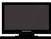  $125.00          $257.00        $329.00        $350.00           $419.00Television stand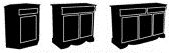 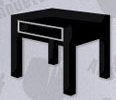 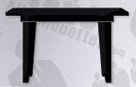   $58.00        $68.00           $88.00              $49.00                $67.00Bookshelf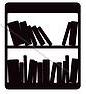 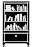 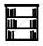   $27.00               $86.00              $45.00      Floor lamp             All floor lamps are $67.00 each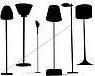 Table lamp        All table lamps are $45.00 each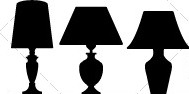 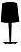 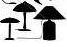 Artwork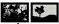 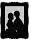 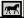 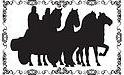           $35.00 set               $29.00           $24.00                   $67.00Clock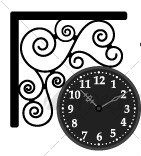 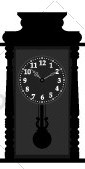 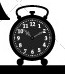 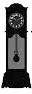   $30.00              $46.00             $20.00             $85.00 Bird cage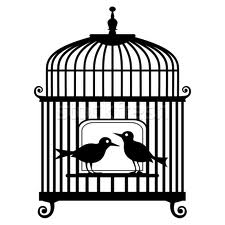 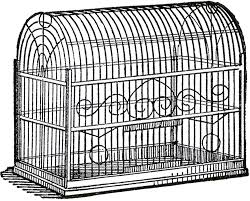 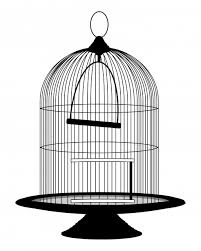 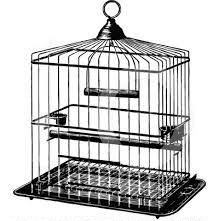       $65.00                    $125.00              $79.00                $109.00Dog bed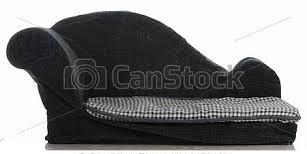 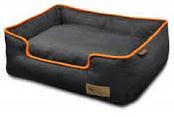 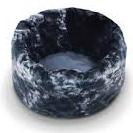 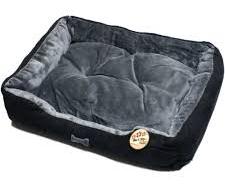 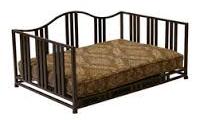          $115.00                 $57.00              $27.00          $48.00                  $139.00 Plants                            All plants are $12.00 each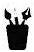 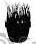 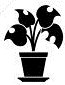 Performance DescriptorsPerformance DescriptorsNeeds WorkCompletes task with support from practitionerCompletes task independentlyA2.1scans to locate specific detailsA2.1interprets brief text and common symbolsA2.1locates specific details in simple documents, such as labels and signsA2.1identifies how lists are organized (e.g. sequential, chronological, alphabetical)B2.1conveys simple ideas and factual informationB3.1amakes a direct match between what is requested and what is enteredB3.1amakes entries using familiar vocabularyC1.1adds, subtracts, multiplies, and divides whole numbers and decimalsC1.1identifies and performs required operationC1.1interprets and represents costs using monetary symbols and decimalsC1.1rounds to nearest dollarC1.2calculates using numbers expressed as whole numbers, fractions, decimals, percentages, and integersC1.2calculates percentagesC1.2represents costs and rates using monetary symbols, decimals, and percentagesC1.2makes simple estimatesC1.3uses strategies to check accuracy (e.g. estimating, using a calculator, repeating a calculation, using the reverse operation)Learner Comments